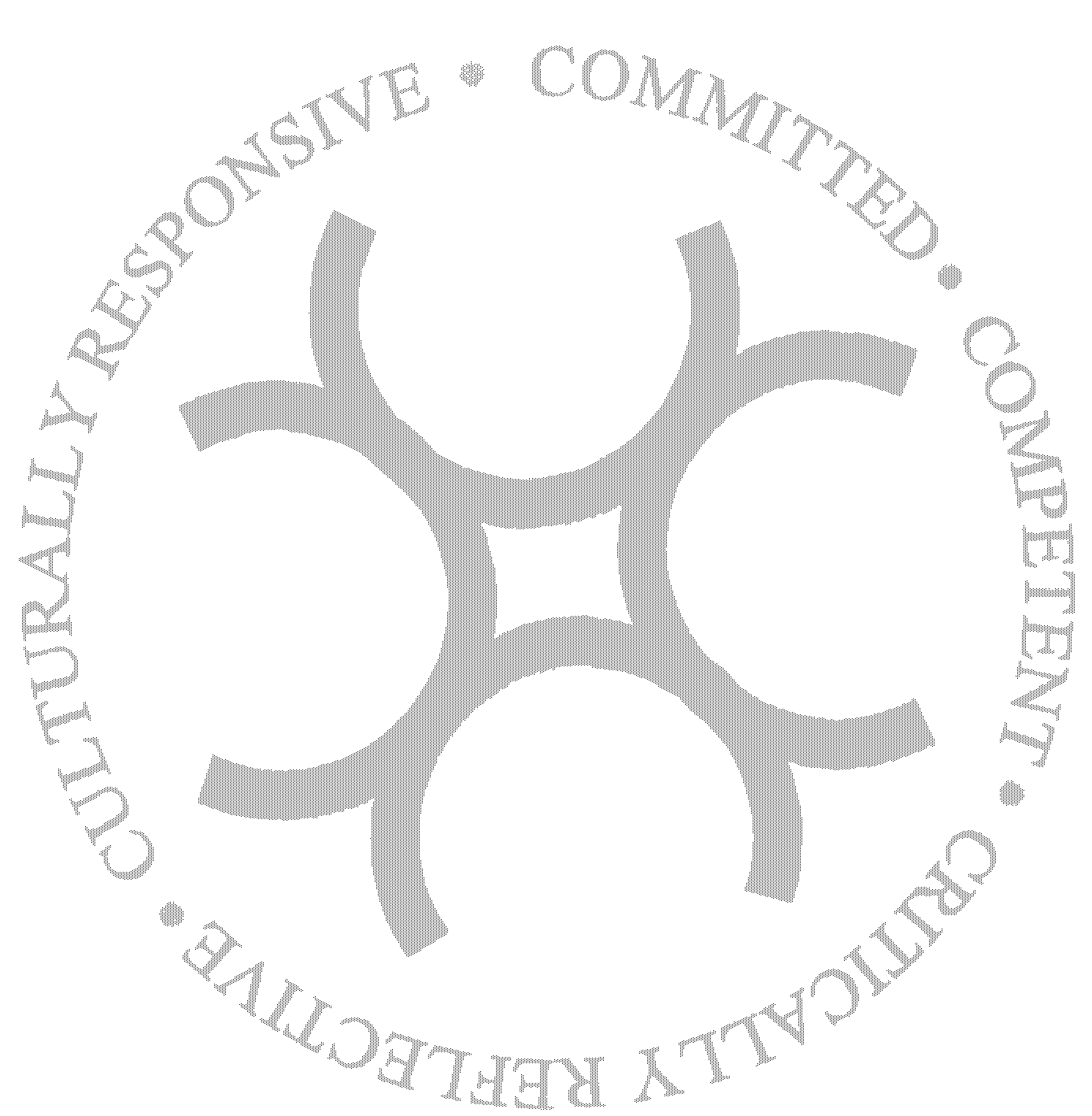 5.3.e Summary of EPP Faculty Service and Collaborative ActivityActivity in 2011-13Faculty, AgenciesPanthers TeachWilliams, College Haq Center, College Grant Development Officer, Louisville High Schools, Noyce Foundation Grant for STEM teachersHanson, Williams, College Grant Development Officer, Ivy Tech Community College, regional high schoolsI-STEM mathematics professional development grantWilliams, Madison Community Foundation, local mathematics teachers, mathematics teacher candidates, ECO 15 initiative, NCTM, Indiana University Purdue UniversityHanover College Rivers Institute science education for teachers, classroom field trips, summer camps, and Summer Academy for high school studentsHanson, Bauer, regional k-8 science teachers, elementary or science teacher candidatesIndiana Student Education Association service projects in community schools and campus-wide presentationsWilliams (advisor), teacher candidates, local schools, Casa Amiga service agency for English language learners, Englishton Park summer camp program for elementary at-risk students; Berea College Gear Up program Hanson, teacher candidates, Kentucky middle school students, Berea CollegeCollege Benjamin Templeton Scholars competition for scholarshipsWilliams, Haq Center, AdmissionsAdVanc-Ed school accreditation external team memberWilliams, regional schoolsMadison Consolidated School Board member and technology coordinatorImel, Madison schoolsDepartment of Education Advisory BoardEducation faculty, regional school administrators and teachers, alumni, teacher candidatesElected member to the Board of Directors for the Hoosier Association of Science Teachers, Incorporated (HASTI)Hanson, Indiana science educatorsFacilitator for Project Wet and Project WildHanson, teacher candidates, regional science teachers